ОБЩИЕ СВЕДЕНИЯКоличество учащихся-    93  чел  , классов- 11.Количество читателей всего-   104   чел, из них учащиеся-101, учителя- 15 чел.Книжный фонд библиотеки -5099.
Учебный фонд – 1823Художественная литература- 3276 экз..Материально - технические ресурсы -   компьютер, телевизор.ГРАФИК РАБОТЫ13.30 - 15.30 Выходной: суббота, воскресеньеПословицы и афоризмы о книгах● Пословицы кратки, а ума в них целые книги.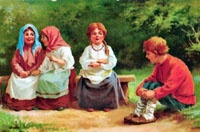 ● Хлеб питает тело, а книга питает разум.● Хорошую книгу читать не в тягость, а в радость.● Книга для ума – что тёплый дождь для всходов.● Ум без книги, как птица без крыльев.● Напрасный труд - удить без крючка и учиться без книги.● Книга в счастье украшает, а в несчастье утешает.● Книга подобна воде – дорогу пробьёт везде.● Книга не пряник, а к себе манит.● Книга в суме – в пути тягость, книга в уме - в пути облегчение.● Книгу читаешь, как на крыльях летаешь.● Книга не самолёт, а за тридевять земель унесёт.● Сказанное слово – было да нет, а написанное живёт век.● Неграмотный – как слепой, а книга глаза открывает.● Не на пользу книги читать, коли только вершки в них хватать.● Много прочёл, да мало учёл.● Ленивому Микишке всё не до книжки.● Недочитанная книга - не пройденный до конца путь.● Велико ли перо, а большие книги пишет.● Аз да Буки избавляют нас от скуки.● Книги читай, а дела не забывай.● Не красна книга письмом, красна умом.● Книги книгой, да и своим умом двигай.● Испокон века книги растит человека.● Книга поможет в труде, выручит в беде.● Кто работает без книг, решетом воду черпает.● Кто много читает, тот много знает.● С книгой поведешься – ума наберешься.● Книга – зеркало жизни.● Книга для ума – что теплый дождик для всходов.● Кто много читает, тот много знает.● Прочел книгу – встретился с другом.● Хорошая книга – лучший друг.● Книга – твой друг, без нее как без рук.● Береги книгу – она поможет тебе жить.● Грамотею и книга в руки.● Недочитанная книга – не пройденный до конца путь.● Ему и книги в руки.● Книги не говорят, а правду сказывают.● Книги читать – не в ладушки играть.● Кто знает Аз до Буки, тому и книги в руки.● Золото добывают из земли, а знания из книги.● Ум без книги, как птица без крыльев.● Напрасный труд удить рыбу без крючка и учиться без книги.● Не на пользу книги читать, коли только вершки в них хватать.● Испокон века книга растит человека.● Читай, книгочей, не жалей очей.● Будешь книги читать – будешь все знать.● В книге ищи не буквы, а мысли.● Дом без книги, что без окон.● Иной глазами по книжке водит, а разум у него стороной ходит.● Книга книге рознь: одна учит, другая мучит.● Книга мала, а ума придала.● Книга не мед, а всякий берет.● Книга поможет в труде, выручит в беде.● Книга учит жить, книгой надо дорожить.● Книги не любят, когда их чтут, а любят, когда их читают.● Кому книга – развлечение, а кому – учение.● Кто больше знает, тому и книги в руки.● Хорошая книга ярче звездочки светит.● Одна книга тысячу людей учит.● С книгой поведешься — ума наберешься.● Иная книга обогащает, а иная — с пути совращает.● Хорошая книга — лучший друг.● Книга — лучший подарок.● С книгою жить – век не тужить.● Умнее книги не скажешь.● Чтение — лучшее учение.Афоризмы о книгах● Книга – это сосуд, который нас наполняет, но сам не пустеет.
(А. Декурсель)
● Ни о чем не думает лишь тот, кто ничего не читает.
(Д. Дидро)
● Произведение, которое читают, имеет настоящее; произведение, которое перечитывают, имеет будущее.
(А. Дюма-сын)
● Можно определить достоинство народа по количеству книг, которые он поглощает.
(Э. Лабуле)
● Я сужу о городе по количеству имеющихся в нем книжных магазинов.
(А.Г. Рубинштейн)
● Нет шедевров, погибших в забвении.
(О. Бальзак)
● Книга, которая не стоит, чтобы ее прочли два раза, не стоит также того, чтобы ее прочли и один раз.
(К. Вебер)
● Чем более читаете, не размышляя, тем более уверяетесь, что много знаете, а чем более размышляете, читая, тем яснее видите, что знаете очень мало.
(Вольтер)
● Так называемые парадоксы автора, шокирующие читателя, находятся часто не в книге автора, а в голове читателя
(Ф. Ницше)
● Поэзия – самая величественная форма, в которую может облечься человеческая мысль.
(А. Ламартин)
● Глаголом жги сердца людей.
(А.С. Пушкин)
● Стиль – это соответственные слова в соответственном месте.
(Д. Свифт)
● Когда я перестал пить чай с калачом, то говорю: аппетита нет! Когда же перестал читать стихи или романы, то говорю: не то, не то!
(А.П. Чехов)

● Чтение сделало Дон Кихота рыцарем, а вера в прочитанное сделала его сумасшедшим.
(Джордж Бернард Шоу)● Люди перестают мыслить, когда перестают читать.(Д. Дидро)● В поезде читают, потому что скучно, в трамвае - потому что интересно.(Илья Ильф.)
● Книга так захватила его, что он захватил книгу.(Эмиль Кроткий.)
● Никому не давайте своих книг, иначе вы их уже не увидите. В моей библиотеке остались лишь те книги, которые я взял почитать у других.(Анатоль Франс.)
● Книги – дети разума.(Джонатан Свифт.)
● Библиотеки – это сокровищницы всех богатств человеческого духа.(Готфрид Вильгельм Лейбниц.)
● Каждую книгу нужно уметь читать.(Блез Паскаль.)
● Книги – это переплетенные люди.(Антон Семенович Макаренко.)
● Страданиями и горем определено нам добывать крупицы мудрости, не приобретаемой в книгах. (Николай Васильевич Гоголь.)
● То, что не стоит прочтения более одного раза, совершенно не заслуживает прочтения.(Карл Мария Вебер.)
● Две самые полезные книги для девушки - кухонная книга матери и чековая книжка отца. (Американское изречение.)
● Действие человека мгновенно и одно; действие книги множественно и повсеместно.(Александр Сергеевич Пушкин.)
● Книги — корабли мысли, странствующие по волнам времени и бережно несущие свой драгоценный груз от поколения к поколению.(Фрэнсис Бэкон.)

● Уединение с книгами лучше общества с глупцами.(Пьер Буаст.)
● Вовремя прочитанная книга – огромная удача. Она способна изменить жизнь, как не изменит ее лучший друг или наставник.(Петр Андреевич Павленко.)
● Хорошая книга – точно беседа с умным человеком.(Лев Николаевич Толстой.)● Чтение – это окошко, через которое дети видят и познают мир и самих себя.(В. Сухомлинский)● Вся жизнь человечества последовательно оседала в книге: племена, люди, государства исчезали, а книга оставалась.(А.И. Герцен)● Что за наслаждение находится в хорошей библиотеке. Смотреть на книги – и то уже счастье. (Чарльз Лэм)● Книги – лучшие товарищи старости, в то же время лучшие руководители юности.(Сэмл● Вовремя прочитанная книга – огромная удача. Она способна изменить жизнь, как не изменит ее лучший друг или наставник».(П.А. Павленко)● Книга – учитель без платы и благодарности. Каждый миг дарит тебе откровения мудрости.(А. Навои)Заповеди читателяА. Общие1. Не читай все книги подряд на один лад. Способ чтения должен соответствовать цели чтения.Б. При чтении для образования2. Помни, что чтение - одна из самых важных, нужных, серьезных работ (а не ничегонеделание).3. Хотя бы одну из читаемых тобой книг читай с проработкой.4. Не жалей на это ни времени, ни сил: оплатится с лихвой. Вкладывай все силы в чтение.5. Неослабно борись с ленью мышления и воображения: это злейшие враги.6. Добивайся, чтобы каждое место книги было совершенно и отчетливо понято.7. Не пропускай ничего без очень серьезных причин.8. Не бросай книги недочитанной без самых серьезных причин.9. Не зови других на помощь без самой крайней необходимости, напрягай все силы, чтобы обойтись без чужой помощи. Самодеятельность – прежде.10. Где надо – заставляй воображение работать вовсю.11. Хочешь хорошо читать с проработкой – читай с пером в руке: делай конспект, заметки, выписки.12. Научись пользоваться оглавлением.13. Читай не только «слева направо», но и все время «справа налево» – возвращайся к прочитанному.14. Прежде старайся хорошо понять, а потом критикуй.15. Чужую критику на книгу читай после книги.16. Прочитав книгу, уясни сущность ее и запиши в кратких словах.В. О выборе книг для самообразования17. Читай хотя бы немного, но основательно.18.Читай необходимое, хотя бы неинтересное.19. Читай самое лучшее, что можно достать.20. Читай не слишком легкое. Не слишком трудное.21. Руководствуйся каким – ни будь планом чтения (по программам или совету специалиста).Все успеет тот, кто использует разнообразные методы обучения